Российская Федерация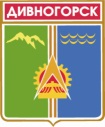 Администрация города ДивногорскаКрасноярского краяР А С П О Р Я Ж Е Н И Е __. __. 2016					г. Дивногорск				№ _______О начале отопительного периода2016 - 2017В соответствии с п. 5 раздела 1 Постановления Правительства Российской Федерации от 06.05.2011 № 354  «О предоставлении коммунальных услуг собственникам и пользователям помещений в многоквартирных домах и жилых домов» в связи с понижением среднесуточной температуры наружного воздуха:1.Теплоснабжающей организации:Муниципальному унитарному предприятию электрических сетей подать тепловую энергию:с 22.09.2016 в средне специальные учебные заведения и остальным потребителям города Дивногорска.2. Потребителям тепловой энергии  обеспечить содействие в подключении объектов к тепловым сетям.3. Опубликовать настоящее распоряжение в газете и разместить на официальном сайте администрации города в информационно-телекоммуникационной сети «Интернет».4. Контроль за выполнением данного распоряжения возложить на заместителя Главы города Урупаху В.И.Глава города    								                 Е.Е. Оль  